АДМИНИСТРАЦИЯЗАКРЫТОГО АДМИНИСТРАТИВНО-ТЕРРИТОРИАЛЬНОГО ОБРАЗОВАНИЯ СОЛНЕЧНЫЙПОСТАНОВЛЕНИЕО ПРИЗНАНИИ УТРАТИВШИМИ СИЛУ ПОСТАНОВЛЕНИЙ АДМИНИСТРАЦИИ ЗАТО СОЛНЕЧНЫЙ       Рассмотрев протесты межрайонного прокурора Осташковской межрайонной прокуратуры от 17.06.2020 года № 52а-2020, руководствуясь Федеральным законом от 01.05.2019 № 71-ФЗ «О внесении изменений в Федеральный закон «О контрактной системе в сфере закупок товаров, работ, услуг для обеспечения государственных и муниципальных нужд», а также в целях приведения в соответствие с действующим законодательством РФ нормативных правовых актов администрации ЗАТО Солнечный, администрация ЗАТО Солнечный,ПОСТАНОВЛЯЕТ:   1. Признать утратившими силу:   -  Постановление администрации ЗАТО Солнечный от 29.11.2018 года № 193 «О  порядке формирования, утверждения и ведения планов закупок товаров, работ, услуг для обеспечения муниципальных нужд ЗАТО Солнечный»;   -  Постановление администрации ЗАТО Солнечный от 29.11.2018 года № 196 «О  порядке формирования, утверждения и ведения планов-графиков закупок товаров, работ, услуг для обеспечения муниципальных нужд ЗАТО Солнечный».            2. Настоящее постановление  подлежит опубликованию в газете «Городомля на Селигере» и размещению на официальном сайте администрации ЗАТО Солнечный в сети Интернет.      Глава администрации ЗАТО Солнечный 			                   В.А. Петров23.06.2020                   ЗАТО Солнечный№  97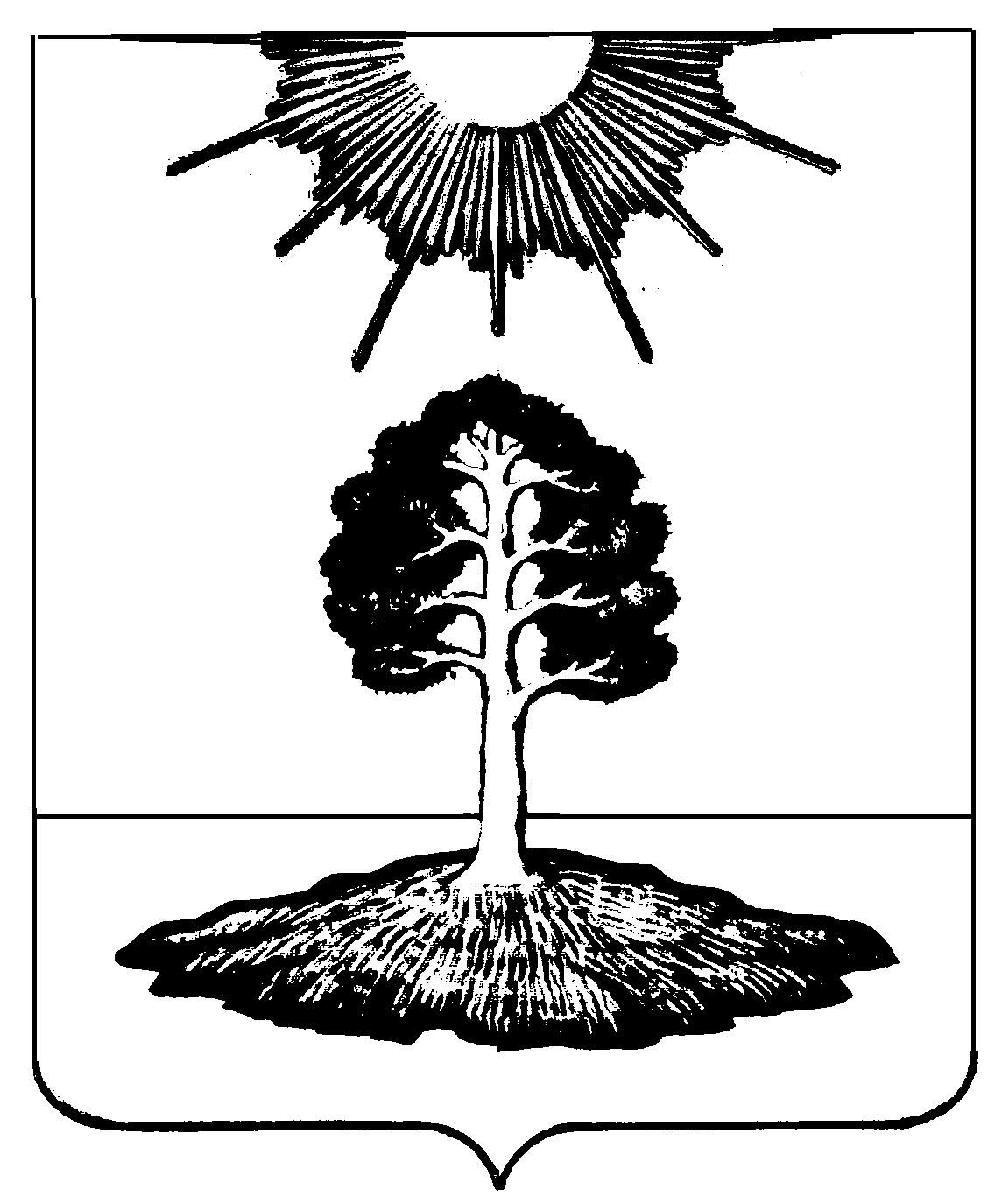 